EGI-InSPIREAnnual Report on the status of Software Provisioning activityEU DELIVERABLE: D5.12Copyright noticeCopyright © Members of the EGI-InSPIRE Collaboration, 2010. See www.egi.eu for details of the EGI-InSPIRE project and the collaboration. EGI-InSPIRE (“European Grid Initiative: Integrated Sustainable Pan-European Infrastructure for Researchers in Europe”) is a project co-funded by the European Commission as an Integrated Infrastructure Initiative within the 7th Framework Programme. EGI-InSPIRE began in May 2010 and will run for 4 years. This work is licensed under the Creative Commons Attribution-Noncommercial 3.0 License. To view a copy of this license, visit http://creativecommons.org/licenses/by-nc/3.0/or send a letter to Creative Commons, 171 Second Street, Suite 300, San Francisco, California, 94105, and USA. The work must be attributed by attaching the following reference to the copied elements: “Copyright © Members of the EGI-InSPIRE Collaboration, 2010. See www.egi.eu for details of the EGI-InSPIRE project and the collaboration”.  Using this document in a way and/or for purposes not foreseen in the license, requires the prior written permission of the copyright holders. The information contained in this document represents the views of the copyright holders as of the date such views are published. Delivery SlipDocument LogApplication area	This document is a formal deliverable for the European Commission, applicable to all members of the EGI-InSPIRE project, beneficiaries and Joint Research Unit members, as well as its collaborating projects.Document amendment procedureAmendments, comments and suggestions should be sent to the authors. The procedures documented in the EGI-InSPIRE “Document Management Procedure” will be followed:
https://wiki.egi.eu/wiki/ProceduresTerminologyA complete project glossary is provided at the following page: http://www.egi.eu/about/glossary/. PROJECT SUMMARY To support science and innovation, a lasting operational model for e-Science is needed − both for coordinating the infrastructure and for delivering integrated services that cross national borders. The EGI-InSPIRE project will support the transition from a project-based system to a sustainable pan-European e-Infrastructure, by supporting ‘grids’ of high-performance computing (HPC) and high-throughput computing (HTC) resources. EGI-InSPIRE will also be ideally placed to integrate new Distributed Computing Infrastructures (DCIs) such as clouds, supercomputing networks and desktop grids, to benefit user communities within the European Research Area. EGI-InSPIRE will collect user requirements and provide support for the current and potential new user communities, for example within the ESFRI projects. Additional support will also be given to the current heavy users of the infrastructure, such as high energy physics, computational chemistry and life sciences, as they move their critical services and tools from a centralised support model to one driven by their own individual communities.The objectives of the project are:The continued operation and expansion of today’s production infrastructure by transitioning to a governance model and operational infrastructure that can be increasingly sustained outside of specific project funding.The continued support of researchers within Europe and their international collaborators that are using the current production infrastructure.The support for current heavy users of the infrastructure in earth science, astronomy and astrophysics, fusion, computational chemistry and materials science technology, life sciences and high energy physics as they move to sustainable support models for their own communities.Interfaces that expand access to new user communities including new potential heavy users of the infrastructure from the ESFRI projects.Mechanisms to integrate existing infrastructure providers in Europe and around the world into the production infrastructure, so as to provide transparent access to all authorised users.Establish processes and procedures to allow the integration of new DCI technologies (e.g. clouds, volunteer desktop grids) and heterogeneous resources (e.g. HTC and HPC) into a seamless production infrastructure as they mature and demonstrate value to the EGI community.The EGI community is a federation of independent national and community resource providers, whose resources support specific research communities and international collaborators both within Europe and worldwide. EGI.eu, coordinator of EGI-InSPIRE, brings together partner institutions established within the community to provide a set of essential human and technical services that enable secure integrated access to distributed resources on behalf of the community. The production infrastructure supports Virtual Research Communities (VRCs) − structured international user communities − that are grouped into specific research domains. VRCs are formally represented within EGI at both a technical and strategic level. EXECUTIVE SUMMARYThis document reports on the status and progresses of the Software Provisioning activity (SA2) in EGI-InSPIRE during PY4.During the year, SA2 supported the Unified Middleware Distributed release process by delivering 17 updates. The support framework and software release processes have been extended to adapt to the changes that the end of two of the main European middleware projects (EMI and IGE) introduced. Now UMD is able to import packages from multiple technology providers, including community repositories such as EPEL as well as local repositories maintained by the product teams. The extension of the framework slightly reduced the possibility to automate the import process, but this has been compensated by the improvement in the verification process and release building. These improvements allowed verifying and releasing many more products than the previous year with the available resources.Beside the technical changes needed with the new technology ecosystem, SA2 also coordinated the UMD Release Team (URT), who is responsible for discussion of software release schedules and dependencies of release plans across multiple depending products. The URT meetings helped to keep alive the communications channels between product teams and product teams and EGI.  Federated Cloud activities progressed both in integrating Cloud middleware and tools with the EGI core platform and in reaching out for new user communities interested in cloud services. The cloud resource centres have started to be certified and integrated in the production infrastructure to prepare for the official announcement at the end of May 2014.SA2 Global Tasks will continue in the form of EGI core activities (outside the EGI-InSPIRE description of work) and will be supported financially by Council participants through their fees and in-kind unfunded contributions.TABLE OF CONTENTSIntroductionThis deliverable is the third annual report of the Software provisioning activity. It covers the activities that took place in the time period starting from April 2013 to April 2014, and follows on from the previous annual report D5.9 [R1].This document describes the following SA2 activities: Quality criteria definition and verification, provisioning of the repositories and software provisioning support infrastructure and Federated Cloud integration. These activities are described in Section 2.Section 3 provides an overview of the UMD updates produced during the year, including also the other packages distributed through the UMD repositories but not formally part of the UMD distribution. Section 4 describes in a quantitative way the impact and the benefits of the software provisioning process for the EGI production infrastructure. The main challenge faced by software provisioning during the year has been the end of the European funded middleware projects. In the previous three years EMI and IGE supported most of the products released in the UMD repositories, with Memorandum of Understandings in place to agree on the support levels provided for the software releases targeting UMD. After April 2013, SA2 contacted the individual product teams to assess their support calendar, and their will to continue the active support of their products for the future, e.g. accepting requirements from EGI. After one year, the evaluation of the middleware activities for UMD is positive: there have been no critical issues blocked by lack of support, the communications with the developers continued productively within the UMD Release Team meetings and mailing list. EGI still has in place a Technology Provider MoU for the support of the QosCosGrid middleware.Software provisioning This section contains the achievements and most relevant activities carried out by the SA2 tasks during the past year. During the reported period SA2 continued to support the Unified Middleware Distribution (UMD) major releases with regular updates, to release bug fixes and new features provided by the Product Teams for the products deployed in the EGI infrastructure. The supported major releases were UMD-2 and UMD-3, while the UMD-1 products versions became unsupported. The whole EGI was updated to UMD-2 and no issues were found regarding the decommissioning of UMD-1. Starting with 1st of May 2013 we faced the end of EMI and IGE projects, two of the main EGI’s technology providers, coordinating many of the PTs developing the software deployed on the EGI e-infrastructure. Leveraging the EGI well-established policies and procedures regarding software provisioning, continuously improved to meet new requirements and changes, the independent PTs, part of EMI, continued to contribute to the UMD release, providing improved versions of their components. Globus products have been supported by the International Globus Community Forum, after the end of the IGE project. Starting in Oct.2013 UMD-2, entered the security support period, the number of updates for UMD-2 products significantly reduced, since only security patches were released. UMD-2 reached end of life at the end of April 2014, at the moment of writing EGI Operations are carrying out a infrastructure-wide campaign for the decommission of the UMD-2 software, pushing sites to upgrade to UMD-3, as was done for UMD-2 at the beginning of PY4. The only product still supported for UMD-2 is dCache, and this will allow early adopters and verifiers to focus on UMD-3.The release procedures of the Product Teams in the EGI technology ecosystem are very diverse, including target repositories such as the EMI ones, the operating system community ones and the product teams own repositories. UMD framework was adapted to be as flexible as possible, including the case when a product update is spread across different repositories. The UMD Release Team meeting continued regularly, twice a month, maintaining active the communications with the product teams. During the meetings SA2 disseminated the release schedule of UMD and the product teams reported about the plans for new releases. The Federated Clouds task force expanded the number of use cases and the exploration of the technical solutions to be deployed in the cloud infrastructure. During the year the task force integrated new technologies in the test-bed, for example automatic virtual images distribution and a consistent authentication and authorization framework. The integration with the EGI core platform is completed for most of the Cloud stack used in the test-bed, and several cloud resource centres completed the certification procedure to become production sites integrated in the EGI infrastructure.Quality Assurance: Definition of the UMD quality criteriaA new version of the Quality Criteria, the 6th version was produced, passing through several iterations/drafts (see the table below for references). The 6th release of the documents includes a complete review of all the criteria focusing on security and interoperability criteria that reduced the verification effort and allow external teams to take care of verification of products. By reducing the previous list of criteria to a core set of generic criteria that assure the minimum quality requirements for the products to be used in EGI’s infrastructure (dealing with documentation, security, information publishing, accounting, monitoring and support) and a wiki with the list of specific tests that should be performed for each product.  A complementary wiki page with information on testing generic criteria and a git repository with sample tests for the products was also made available. The team has also created a simplified verification template that covers all the products (so the mapping is no longer needed) and updated the verification guideline with the changes and instructions for the verifiers.The improvement of the Quality Criteria continued with the preparation of version 7, focused on the automation of the verification process as much as possible by creating virtual machines (VMs) on the verification testbed and contextualizing them to install and configure the software to be verified. Some of the tests included in the criteria are also being developed using Behaviour-Driven development (BDD) tools.(Following the release schedule the next update of the QC document will be in 2015)Table 1: Quality criteria documentsQuality Control: Verification of conformance criteriaDuring the last year a series of improvement were applied to the tools, procedures and testbed used in this activity:the SA2.3 team created the VMpublisher (31) script to distribute the new verified VM images through EGI’s Federated Cloud taskforce members or external users. This new tool is based on the VMcaster (reference) tool and the VM Marketplace (reference). The script could (can??) be used after any successful verification by SA2 staff to generate a VM image that contains a deployed instance of the new UMD software, ready to be used by EGI sites. This mechanism gives user communities the ability to test new software versions without the need to spend time installing and configuring a new machine.the verification templates were upgraded to use the new Quality Criteria version, for all the UMD products, including the new products provided by QosCosGrid technology providernetwork testbed configuration was changed to support IPv6. The new VMs instantiated during verification process have IPv6 public addresses by default. The new configuration allows to EGI verifiers to detect issues related with TP services or if the UMD middleware is not IPv6 compliant ReleaseCandidate-tester, the tool used by SA2.3 team to detect repository dependencies issues before an UMD release, was also modified. The new script was rewritten in python and now is available from github. It is now included into each VM after each instantiation.a new set of configuration files for the most important Technology Provider products were provided. These configuration templates are now available from github and can be used by SA2 verifiers to configure TP products in an automated way. These templates are also available from (on?/)  the VM instantiated within SA2 testbedFrom all products verified during this period, more than 350, only two product, the SL6 versions of GridWay 5.14.0 and the SL5 version of Gridsafe 1.3.1 for UMD-3 were rejected in QR13. The issues found with GridWay were solved and an updated version, 5.14.1, passed the verification in QR15.Provision of a Software Repository and support toolsDuring PY4 SA2, and specifically TSA2.4, continued to provide a reliable and flexible infrastructure for the support of the software provisioning workflow. The infrastructure, which includes software repositories and other support tools, has been extended to add a new major release UMD-3, released during May 2013.The processes to download the packages from external repositories has been further simplified to be as much generic as possible. Packages can now be downloaded from every source, being a web server or a yum/apt repository, reducing to a very minimum the pre-requisites for the Product Teams who want to contribute to UMD. This high flexibility cost part of the automatisms used in the process, which increased the chances of errors in importing a new product release.  This has been considered acceptable considering that the additional overhead is not substantial and that the number of product releases have been reducing after the end of the European funded middleware projects. The other activities in the areas covered by TSA2.4 are detailed in the following sections.IT support IT support operates many EGI.eu services, such as the website, Indico, wiki, document DB, and more.  The work during PY4 focused mainly on routine support of the tools and the users. The main reported activities are:Maintenance of the EGI web siteUpdated the look and feel of the EGI web site Monthly updates of inspire-members list from PPTImplemented deletion of user for EGI SSOOn-going back office administration, maintenance and user support.Repository Front-endThe repository front-end, which is the set of web tools used by the users to retrieve information about the UMD releases and products, has been stable during the year. The main reported activities are: Admin support for the web front end, this includes upgrades for the wordpress content management system, and minor changes in the content of the web pages.Minor bug fixes and enhancements for the rss feed plugin.Added Support for UMD-3 in the web pages and web tools.Repository Back-endThe repository backend is the business logic layer that handles the release of new software in UMD, from the import of new packages to the build of an UMD release. The process has been further generalised during PY4, this required only small changes in the back-end, since the extensions performed during PY3 sufficed the new requirements. The main activities on the back-end during the year have been the extension for the support of the new major release UMD-3 and regular maintenance and operation of the system.Federating Institutional Private CloudsDuring PY4 the activities in the federation of cloud resources made big progresses, driven by the task force that continued to meet regularly on a weekly base, including many contributors both within and outside the EGI community.New resource providers have approached to join the federated cloud pre-production infrastructure, this includes also a commercial SME cloud provider, 100%IT. 100%IT is the first commercial provider ever to start a federation process with the EGI resources. The integration activity is monitored in the group wiki pages, which are used also as communication channel to disseminate the progresses of the task force.The task force collaborated with the EGI Operations testing the operational procedures used for the EGI production services with the cloud middleware. The outcome of this test and evaluation activities has been a further development of the EGI core procedure documents. EGI cloud providers have been extensively testing a modified certification procedure, slightly modified to include specific steps for cloud resources, and during Q16 several resource centres completed the procedure becoming fully eligible of being part of the EGI production infrastructure. The commercial provider, 100%IT, was the first beta-tester of the certification procedure, and the first cloud provider eligible for the production status.In collaboration with the EGI AppDB the task force is developing an automated Virtual Machines  Images (VMI) distribution mechanism to enable a uniform work environment for the users, who can now register their VMI in AppDB and have them distributed among the Fedcloud resource providers.  The EGI Fedcloud Task Force contributed to the evolution of the cloud standards, for the OGF OCCI Standard the task force produced a request for standardizing the contextualization attributes defined for the testbed. Another important standards extension has been the Usage Record v2, to store accounting data for cloud services. All these standard evolutions have been used in the testbed and will be used in the EGI production cloud services to interact with the EGI core platform.The task force during PY4 started the work towards a consistent AuthN and AuthZ infrastructure, leveraging on the existing EGI AAI, to be used for the different cloud stacks, in order to allow uniform authentication of the users in the federated cloud providers. The target mechanism is the OpenStack model, and the implementations are already deployed in the Fedcloud testbed and successfully tested with the EGI X509 authentication mechanism.   The support for new user communities continued deploying new Proof of Concepts (PoC) in the testbed. Two new PoC have been deployed during PY4, the e-Science Gateway framework, and a use cases from the European Space Agency. The Federated Cloud task force activities and progresses were presented in many events during the year, for example in all the main EGI forums and in the CloudScape conference.   More details on the Federated Cloud activities, the use cases and the proof of concept are available at [R2].Processed Software ReleasesIn the period covered by this document SA2, in collaboration with SA1.3 for the staged rollout coordination, more than 350 component updates have been verified. This includes also multiple architecture for the same component release, for example a product released in Debiano, SL5 and SL6 is verified three times. This section provides an overview of the UMD releases produced during the year for the middleware software, and the releases of the components for the monitoring infrastructure, and for the authentication PKI used in EGI.eu. Table 2, verification effort for the UMD updates described in this document. Emergency and revision releases are in italic. As shown in Table 2 during the year there have been one major release of UMD (UMD 3.0.0) and 10 minor updates for UMD-2 and UMD-3. There have been also 4 emergency and revision updates, which are releases containing one or two components targeted to patch critical bugs or dependencies problems  introduced by a previous release. One of the consequences of the end of the EMI project is that currently product teams are using several repositories as main target for their releases, this made more difficult to handle the cross-dependencies and required, in some cases to release a fix with missing dependencies after an UMD update, even with the extensive deployment simulation that are used to test dependencies before every release. Excluding emergency and revision updates – which require usually less time for the verification - the average verification time for a product has been 3.8 hours, which is substantially smaller than the 6 hours of last year. This improvement in the efficiency of the verification process is due to the increased experience of the verifiers, but also to the improvements in the technical tools that are used to instantiate the virtual machines and the services.  UMDIn May 2013, SA2 provided the third major release of the Unified Middleware Distribution, UMD-3. The transition to a new supported major release was smooth and without particular changes from the UMD-2 release during PY3.  A new set of repositories was created to support UMD-3, and maintained in parallel with the UMD-2 and UMD-1 repositories. UMD-3 in one of the first updates included also a new set of middleware products, the QosCosGrid middleware, from the new technology provider the Poznan Supercomputing and Networking Center.UMD-1 was decommissioned few months after the release of UMD 3.0.0 and no UMD-1 updates were needed after April 2013. Repositories are still available but considered deprecated. UMD-2 reached the end of standard support in October 2013 and end of support in April 2014, the UMD-2 components still deployed are being upgraded while this report is being produced and the UMD-2 repositories will be deprecated at the end of this process, with the exception of dCache that has an extended support calendar in UMD-2 – probably until July 2014.EMI project ended in May, and before the end of the project product teams released a big number of updates after a small period of time after the release of the third EMI major release, all targeting UMD-3. That increased the backlog of the UMD software provisioning mainly for the verifiers of SA2.3, producing some small delays in the release of products in UMD. Many EMI product teams continued to produce regular updates with new features and bug fixes. IGE and QCG submitted both two updates of their products during the year.  Considering the requirements of the infrastructure and the changes in the products SA2 decided not to cut a new major release in May 2014, but to continue the support of UMD-3, since there were no real major updates from the technology providers. UMD-1 UpdatesUMD 1.10.1Release Date: 05/04/2013Announcement: http://repository.egi.eu/2013/04/05/release-umd-1-10-1/Included Products: 2Rejected/not published products: 0This last UMD-1 update introduced a repackaging of the UMD-1 CREAM needed in order to solve a security vulnerability, and an updated jclassads that includes libraries needed to satisfy emi-wn dependencies.UMD-2 ReleasesUMD 2.4.1Release Date: 05/04/2013Announcement: http://repository.egi.eu/2013/04/05/release-umd-2-4-1/Included Products: 2Rejected/not published products: 0This was an emergency release for UMD-2 containing an update of UMD 2 CREAM, providing SHA2 support and affix for a vulnerability bug, and a new jclassads, including libraries needed to satisfy emi-wn dependenciesUMD 2.5.0 Release Date: 24/05/2013Announcement: http://repository.egi.eu/2013/05/24/release-umd-2-5-0/Included Products: 10Rejected/not published products: 0This 7th update of UMD-2 included 5 updates of products from EMI and 2 updated products from the IGE technology provider, providing several bug fixs. All the products are supporting SL5 and SL6, several were released for Debian6.UMD 2.6.0 Release Date: 12/06/2013Announcement: http://repository.egi.eu/2013/06/12/release-umd-2-6-0/Included Products: 6Rejected/not published products: 0Minor update of UMD-2, this release introduced minor and revision releases of 6 EMI products.UMD 2.7.0 Release Date: 22/10/2013Announcement: http://repository.egi.eu/2013/10/22/release-umd-2-7-0/Included Products: 5Rejected/not published products: 0The 8th  regular update of UMD-2 introduced 4 updated products from EMI and 1 updated product from the IGE technology provider, solving a security vulnerability bug,UMD 2.7.1 Release Date: 30/10/2013Announcement: http://repository.egi.eu/2013/10/30/release-umd-2-7-1/Included Products: 1Rejected/not published products: 0This was an emergency release adding missing rpms that were not released in UMD 2.7.0 and that broke the topBDII installation. UMD 2.7.2 Release Date: 01/11/2013Announcement: http://repository.egi.eu/2013/11/01/release-umd-2-7-2/ Included Products: 1Rejected/not published products: 0This was an emergency release adding missing rpms that were not released in UMD 2.7.0 and that broke the siteBDII installation. UMD 2.8.0 Release Date: 11/02/2014Announcement: http://repository.egi.eu/2014/02/11/release-umd-2-8-0/Included Products: 4Rejected/not published products: 0This release included updates – providing bug fixes and new features - for the following EMI products: CREAM, GridSite, PX and  GridWay from IGE.UMD-3 ReleasesUMD 3.0.0 Release Date: 14/05/2013Announcement: http://repository.egi.eu/2013/05/14/release-umd-3-0-0/Included Products: 27Rejected/not published products: 0UMD 3.0.0 is the third Major release of UMD (Unified Middleware Distribution) made available for EGI’s production infrastructure. This release contains support for both Scientific Linux 5 and 6 and also Debian 6 (Squeeze). It includes the first 25 products released in UMD-3, these products were prioritized in agreement with the Operations Management Board. The release included also 1 product from IG and the UMD-3 repository configuration package.UMD 3.1.0 Release Date: 26/06/2013Announcement: http://repository.egi.eu/2013/06/26/release-umd-3-1-0/Included Products: 22Rejected/not published products: 0The first update of UMD-3 was released one month after the major release, this short release schedule was necessary to include the high priority components that could not be released in UMD 3.0.0, and some bug fixes updates for products already released. All the products are supporting SL5 and SL6, several were released for Debian6.UMD 3.1.1 Release Date: 01/07/2013Announcement: http://repository.egi.eu/2013/07/01/release-umd-3-1-1/Included Products: 3Rejected/not published products: 0Revision update for UMD-3, this release introduces important bug fixes on some components between which the EMI UI, component affecting the vast majority of users of the production infrastructure. UMD 3.2.0 Release Date: 12/09/2013Announcement: http://repository.egi.eu/2013/09/12/release-umd-3-2-0/Included Products: 26Rejected/not published products: 0The second regular update of UMD-3 introduced 1 new product from EMI and 5 new products from a new technology provider, QCG [reference]. In this released there were also 18 updates for EMI products and 2 for IGE products, already in UMD-3, introducing bug fixes and new featuresUMD 3.2.1 Release Date: 11/10/2013Announcement: http://repository.egi.eu/2013/10/11/release-umd-3-2-1/Included Products: 1Rejected/not published products: 0Revison release of UMD-3 including important bug fixes and improvements of one of the EMI’s storage management solutions, STORM.UMD 3.3.0 Release Date: 13/12/2013Announcement: http://repository.egi.eu/2013/12/13/release-umd-3-3-0/Included Products: 22Rejected/not published products: 0This release included updates – providing bug fixes and new features - for the following products: ARC, BDII (core, site, top), CANl, CREAM,  DPM, GridWay, ProxyRenewal and  UNICORE HILA and UVOS.UMD 3.4.0 Release Date: 29/01/2014Announcement: http://repository.egi.eu/2014/01/29/release-umd-3-4-0/Included Products: 9Rejected/not published products: 0Forth update of UMD-3 providing bug fixes and new features for 7 EMI products and 2 products from the QCG technology provider.UMD 3.5.0 Release Date: 20/02/2014Announcement: http://repository.egi.eu/2014/02/20/release-umd-3-5-0/Included Products: 15Rejected/not published products: 0This update contained new products versions, solving many bugs , also security vulnerabilities, from all three technology providers, EMI (8 products), IGE (5 products) and QCG (2 products).UMD 3.6.0 Release Date: 07/04/2014Announcement: http://repository.egi.eu/2014/04/07/release-umd-3-6-0/Included Products: 9Rejected/not published products: 1Sixth revision update of UMD-3 containing new versions of 7 products from EMI’s technology providers and the first release in UMD of the CREAM & WN for the SLURM batch system.Gridsafe, from IGE, version 1.3.1 for SL5 was rejected due to dependencies issues.EGI Trust Anchors Total number of updates: 4Accepted updates: 4Rejected updates: 0The IGTF Certification Authorities trust anchors releases are not formally part of UMD, but are distributed through the UMD repositories. The quality criteria are not applicable to this distribution but errors in the Certification Authorities configuration in the EGI sites can lead to major disruption of the production services, preventing users to authenticate in these services. The IGTF distribution is therefore tested in staged rollout by early adopters for several days before rolling it in production. When possible, based on the release notes provided by IGTF, the distribution is tested in a site with the higher probability to have users with certificates released by the CAs in the change log. Service Availability Monitor (SAM)Total number of updates: 1Rejected updates: 0Accepted Updates: 1The Service Availability Monitor (SAM) tool is a distributed infrastructure for the monitoring of the EGI resources. It has a central instance and at least one instance deployed for every NGI in charge of running the tests vs the NGI’s services. SAM is not part of UMD releases, but it is distributed in the UMD repositories, to make the packages available for the NGIs and it is tested in staged rollout by one or two early adopter NGIs. After receiving positive feedbacks from the early adopters the release is announced for a wider deployment. During the last year there was only one release for SAM, which included a considerable refactoring of the product. The new release required an extensive testing, with particular attention to the documentation to guide the service administrators in the upgrade. The release was approved for wide deployment with comments for the improvement of the documentation.Impact of the Software Provisioning ProcessOne of the main purposes of the EGI software provisioning process is to catch possible critical problems before the new product release goes into production and it is widely deployed. This is ensured by testing the software releases in the verification step, performed by TSA2.3, deploying it in a controlled environment and checking a checklist of requirements. After the verification products are deployed in production sites and exposed to real users and use case, by a limited number of expert site administrators. Table 3, Products tested and products rejectedTable 3 contains the list of products that have been processed in the software provisioning workflow during PY4. A large number of products from the external product teams have been verified during PY4, SA2 processed almost 370 updates of the middleware products distributed in UMD, 23 products were rejected either during the quality criteria verification or the staged rollout. Only one release have been published for the EGI distributed monitoring system (SAM), as reported in section 3.3 it was approved for wide deployment with feedbacks for the improvement of the documentation. IGTF produced four updates of the CA trust anchors release, which is deployed in all the EGI sites to enable the X509 certificates produced by the IGTF certification authorities. IGTF releases are not tested in verification but directly in production by some early adopter sites, and there were no rejected releases during PY4.  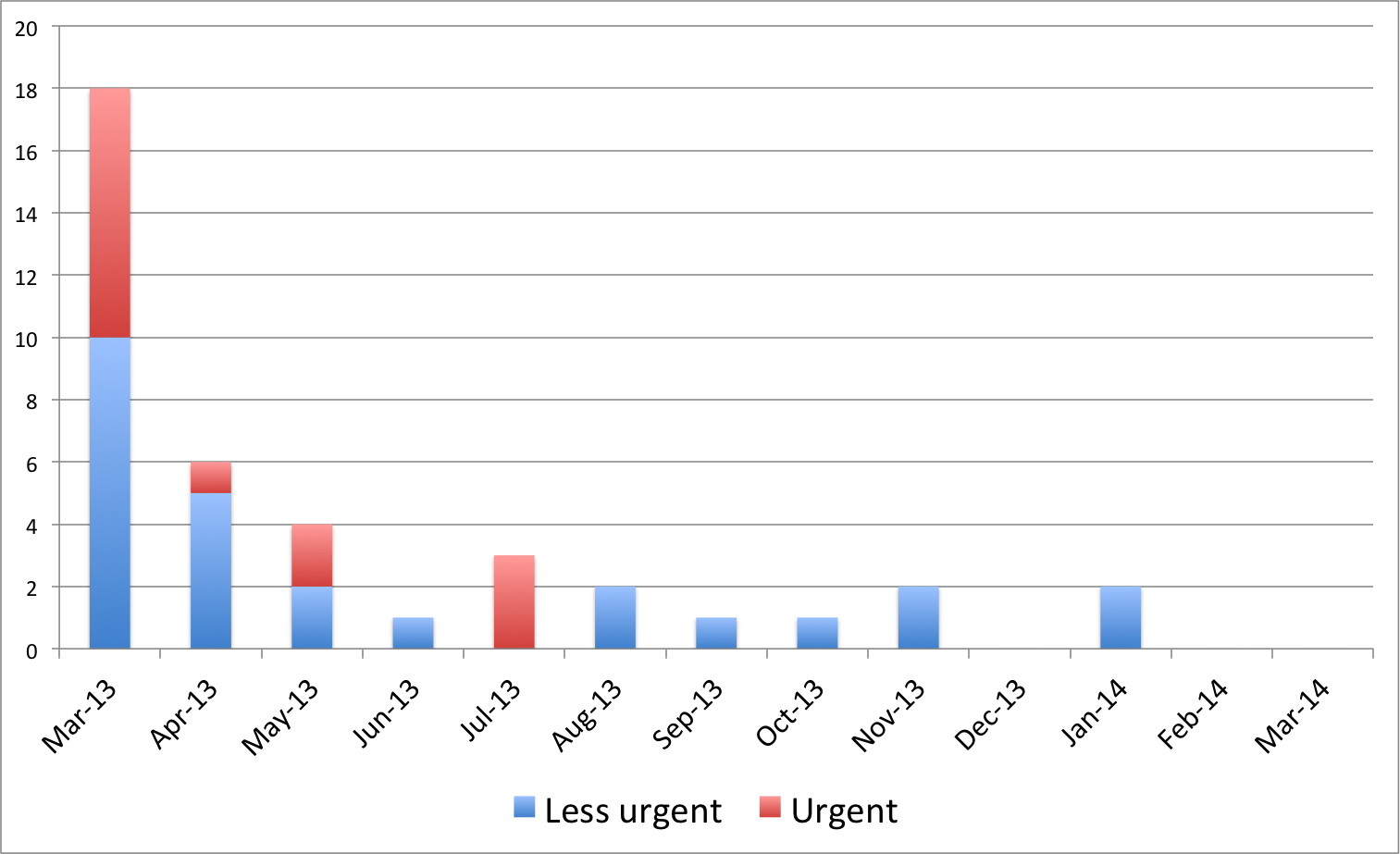 Figure 1, helpdesk tickets opened during the software provisioningFigure 1 shows the distribution of helpdesk tickets opened by verifiers during the verification or staged rollout steps prior to the software release in UMD. There were no “very urgent” and “critical” tickets during PY4, since the higher grades of severity are usually not applied for problems not affecting production, but all these tickets were forwarded with high priority to the developers who could provide feedback or plan patches where needed. Not all the tickets resulted in a rejection of the product release, since in many cases developers were able to provide a workaround for the issue, and the information of the issue and possible solutions have been added to the UMD release notes, to complement the release notes provided by the developers.Plans for the futureSA2 support of the EGI-InSPIRE project for the software provisioning activities will end with the end of PY4. All the SA2 activities supported in the past four years by the EGI-InSPIRE project will continue as EGI.eu core services activities, provided by the partner NGIs and co-funded by EGI.eu using part of the fees paid by the council members. As result of the bid run among the EGI.eu partners the software provisioning services will be provided by the same NGIs as provided them during the EGI-InSPIRE project. The acceptance criteria will continue to be edited and extended by CSIC, with a lower amount of releases than in the past four years, there will be an update every year. Considering that the quality criteria have been evolved and refined during the project years, this has been considered acceptable: there is no need to have a continuous release process for the criteria, but still UMD will maintain the capability to adapt the document and the verification templates for the  requirements gathered during the next 12 months. With an option to renew for an additional year.The verification of the acceptance criteria will be performed by CESGA and LIP. The resources devoted to this activities have been allocated in order to verify approximately 250 products/year. This quantity is lower than the work done during PY4, but is – as an example – in line with PY3, considering the lower amount of releases from the product teams in the next 12 months, and the extension of the framework to accept external verifiers, this effort has been considered a good estimation in order to keep the quality of UMD high without over-committing resources to this activity.The software provisioning infrastructure and collaboration tools will continue to be provided by GRNET and CESNET. The resources committed are enough to maintain the current set of service producing new major releases, as well as extending the repositories for a new O.S. release (e.g. SL7) but not to create new repositories for new linux distribution. Currently UMD supports Debian and Scientific Linux, considering the platforms deployed in the infrastructure these options are fulfilling the resource centres requirements. Federated cloud activities will continue as part of the EGI-InSPIRE activities during the project extension PY5. The main milestone for the following months is the official rolling in production of the Cloud services as part of the EGI production services portfolio, which is expected for May 2014. The provisioning of production services will be overviewed by the EGI Operations as the other services provided in the EGI infrastructure, and the taskforce will focus on supporting new use cases and to integrate new technologies or extend the integration with the core infrastructure where necessary, for example by developing more effective monitoring probes.ConclusionsThis document summarizes the achievements of the last year of SA2 activities for software provisioning.During PY4, SA2 produced a new major release for UMD (UMD-3) and 15 minor or revision updates. These releases updated a total of more than 350 components, including the sub component verified separately and the product verified multiple times for multiple platforms. This is an increase compared to the past year (200 were released), and the increase in the efficiency of the verification template and technical virtualization infrastructure reduced the overhead and maintaining the overall required effort approximately at the same level.An additional technology provider – the Poznan Supercomputing Centre – started a collaboration with EGI to release QuoCosGrid middleware in the UMD repositories.The URT meetings have successfully established for release coordination work with external Technology Providers, and continued to be a contact point for the main developers contributing to UMD, and the calls have been regular every 14 days. During the Technical Forum in Madrid, in September 2013, there have been the first F2F URT meeting, with a very good attendance from the product teams. Through the URT, SA2 gathered the critical information about the products currently in UMD, such as the support calendar for the production releases of the middleware components, or possible backward incompatibilities expected in future updates.The main achievements of the year have been the release of the third UMD major release, the transition to the post-EMI and post-IGE phase including the extension of the technical framework and the new communication channels with the individual product teams, and the planning of the core services provisioning to be ready to start after the end of PY4.ReferencesDocument identifier:Date:14/06/2014Activity:SA2Lead Partner:EGI.euDocument Status:FINALDissemination Level:PUBLICDocument Link:https://documents.egi.eu/document/2219ABSTRACTThis deliverable provides an overview of the activities carried out by the SA2 tasks during PY4. The document describes the status of the Unified Middleware Distribution (UMD) releases, the processes contributing to the UMD software provisioning and the activities of the Federated Clouds task force. NamePartner/ActivityDateFromPeter Solagna EGI.eu/SA22014-05-10Reviewed byTomasz PiontekSalvatore Pinto (moderator)Diego ScardaciPSNC/SA2EGI.eu/SA1INFN/JRA12014-06-01Approved byAMB/PMB2014-06-13IssueDateCommentAuthor/Partner101-05-2014Initial version. Peter Solagna, EGI.eu210-05-2014Version X.Y for external review (with contributions from task leaders).Peter Solagna, EGI.eu301-06-2014Implemented reviewers comments, finalRevisionPublication dateReferences	Release 6 1st draft20-04-2013   Document link [http://egi-qc.github.io/qc6/draft1.html]Release 6 2nd draft20-08-2013Document link [http://egi-qc.github.io/qc6/draft2.html]Release 6 final version20-10-2013Document link [http://egi-qc.github.io/qc6]Release notes [https://wiki.egi.eu/wiki/EGI_Quality_Criteria_Release_6]Release 7 1st draft20-12-2013Document link [http://egi-qc.github.io/qc7/draft1.html]Release 7 2nd draft21-02-2014Document link [http://egi-qc.github.io/qc7/draft2.html]Release 7 final draft21-04-2014Document link: [http://egi-qc.github.io/qc7]Release notes [https://wiki.egi.eu/wiki/EGI_Quality_Criteria_Release_7]UMD UpdateNumber of verified components Verification effort [h]Average verification effort per product [h]UMD 1.10.1210.5UMD 2.5.020593.0UMD 2.6.013423.2UMD 2.7.09323.6UMD 2.7.1231.5UMD 2.7.2221UMD 2.8.08283.5UMD 3.0.0582404.2UMD 3.1.0551733.2UMD 3.1.16183.0UMD 3.2.0503106.2UMD 3.2.1284.0UMD 3.3.0631832.9UMD 3.4.015744.9UMD 3.5.0321163.6UMD 3.6.018764.2Type of productsNumber of product updates submittedNumber of updates rejectedMiddleware components34523EGI SAM releases10IGTF CA Trust anchors releases40R 1D5.9 Annual report on software provisioning activities [https://documents.egi.eu/document/1657]R 2Federated Cloud Wiki space
[https://wiki.egi.eu/wiki/Fedcloud-tf:Main]